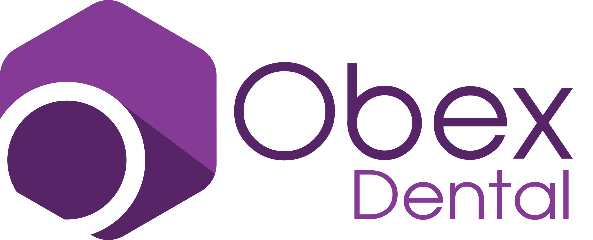 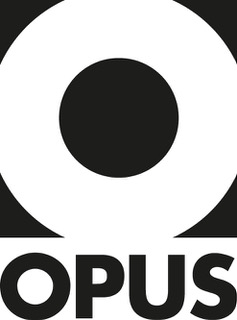 				News release - Draft - 10th May 2022				Opus Partner AnnouncementOBEX Dental - Official Opus Sponsor PartnerOBEX Dental of Hertfordshire and Bedfordshire in the United Kingdom, is the proud official sponsor partner of all Opus editions and Opus Collection. OBEX Dental will partner with the Opus community to offer unique benefits and experiences to OBEX Team members and the communities that we serve. OBEX Dental endeavours to create an inspired environment for its team members to deliver high quality care whilst invigorating the wellness of the team.Obex Dental are a leader in the dentistry field, committed to recruiting and developing the very best Dental Care Professional Team Members in order to provide a world class patient journey in their practices in the UK. By using only the highest quality and most advanced equipment OBEX provide both NHS and private treatment to its ever growing client and patients.Karl Fowler, CEO of Opus comments:“We are immensely proud to join forces and partner with our good friends at OBEX Dental. I have seen first hand how Sab and his team at OBEX take pride and are dedicated to giving nothing but a world class patient care service. We are also excited to be exploring a number of educational and motivational projects and initiatives with OBEX over the forthcoming months where we share the same views on how we can create better understanding and awareness in the area of health and wellbeing, especially for the younger members of our communities’’  Sab Bhandal, Founder of Obex Dental comments:“We are absolutely delighted to be partnering with Opus, a business who have the utmost respect for and who share the values of placing their consumers, much like we do - our patients and people - at the heart of their business. The partnership will be a great opportunity for us, as we shape the future of OBEX, to inspire and educate our patients and people so that we can help them be the best versions of themselves every day, everywhere.”About Obex DentalOBEX is a family run, highly personable dental group in the heart of Bedfordshire and Hertfordshire. We strive to deliver excellence, across all facets of our business in all of our practices. We work with highly experienced and professional clinicians to ensure our patient journey is seamless from beginning to end. www.obexdental.co.ukAbout OpusIconic in the world of publishing, Opus partners with some of the most influential and important brands, producing the world’s definitive luxury format limited editions, art & prints, and bespoke literary collections. Opus brings its customers to a closer insight to some of the biggest names in sports, fashion, music, and the arts. The goal of every Opus edition is to Educate, Entertain and Inspire. www.thisisopus.comEnd